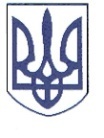 РЕШЕТИЛІВСЬКА МІСЬКА РАДАПОЛТАВСЬКОЇ ОБЛАСТІРОЗПОРЯДЖЕННЯ	10 лютого 2023 року                                                                                             № 31 	Відповідно до ст. 34 Закону України ,,Про місцеве самоврядування в Україні”, рішення Решетилівської міської ради сьомого скликання від 09.11.2018  № 1190-27-VIII  (11 позачергова сесія) ,,Про затвердження Комплексної програми соціального захисту населення Решетилівської міської ради на 2019-2023 роки” (зі змінами), розглянувши заяви та подані документи Олійника В.В., Ярченко Н.О.ЗОБОВ’ЯЗУЮ:Відділу бухгалтерського обліку, звітності та адміністративно-господарського забезпечення (Момот С.Г.) виплатити грошову допомогу в розмірі 2000 (дві тисячі) грн.:Олійнику Валерію Васильовичу, який зареєстрований та проживає за адресою: *** Полтавського району Полтавської області на поховання зятя Сутули Михайла Митрофановича;Ярченко Ніні Опанасівні, яка зареєстрована та проживає за адресою: *** Полтавського району Полтавської області на поховання сина Ярченка Владислава Федоровича.Міський голова                                                                           О.А. ДядюноваПро виплату грошової допомогина поховання Сутули М.М, Ярченка В.Ф.